Angela Merkel, după întâlnirea Consiliului de Securitate:Trecem printr-un moment îngrozitor pentru țară…Sâmbătă, 23 iulie 2016 de I.C.     HotNews.ro,Angela Merkel, cancelarul de fier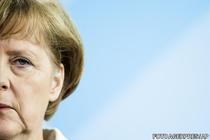 Cancelarul german Angela Merkel a vorbit sâmbătă 23 iulie 2016, după întâl-nirea Consiliului de Securitate, despre ata-cul de vineri 22 iulie din Munchen ca des-pre o „noapte a terorii”, declarând că este un moment îngrozitor pentru Germania. Principalele declarații ale Angelei Merkel:Vreau să mulțumesc forțelor de securitate care au acționat la fața locului.Trecem printr-un moment îngrozitor pentru țară.Vreau sa le transmit tuturor că suntem solidari cu ei în această durere.Gândurile noastre se îndreaptă și căte cei care au fost răniți, sperăm că se vor vindeca complet.În primul rând vreau să vă spun că forțele noastre de securitate, cele din Bavaria și din landurile adiacente, au cooperat excelent aseara.Au protejat un oraș cu un miliona jumătate de locuitori.Vreau să le mulțumesc locuritorilor din Munchen pentru că au ascultat de solicitările autorităților, au deschis ușile lor străinilor, i-au ajutat pe cei care au rămas blocați pe străzi.Am primit foarte multe mesaje de solidaritate din întreaga lume, numeroși lideri s-au oferit să ne ajute dacă le cerem acest lucru.Vrem să aflăm toate circumstanțele în care s-a produs atacul de la Muchen și vrem să știm în ce condiții acest atacator a ajuns să aibă această atitudine radicală.Autoritățile au făcut și vor face tot ce pot pentru a apăra populația.PLANUL SECRET al GERMANIEI și FRANȚEI, demascat de televiziunea poloneză de stat.Berlinul și Parisul vor crearea unui SUPERSTAT FEDERAL EUROPEAN în care statele membre NU mai au drepturi, un STAT FEDERAL SUPRA-EUROPEAN în locul Uniunii Europene. O astfel de propunere a fost făcută, la Mitingul de la Praga, țărilor de la Vișe-grad, de către Ministrul de Externe German Frank-Walter Steinmeier. Propunerea le-a fost prezentată sub formă de ULTIMATUM. Documentul, care a fost publicat pe portalul de știri polonez TVP Info, are 9 pagini și este SEMNAT de către miniștrii de externe ai Germaniei și ai Franței.Principalele propuneri din document sunt următoarele:• Statele membre NU vor mai avea dreptul să mai aibe armată proprie și servicii speciale proprii.• Unificarea completă a sistemul juridic penal, civil și al sistemului de impozitare. Statele membre NU vor mai avea dreptul să-și impună pe plan național propriul sistem de taxare și de impozitare și nu vor mai avea dreptul să aibe propriul lor cod penal și propriul cod civil.• Statele membre NU vor mai avea dreptul să aibe propria lor Monedă și propria lor Bancă Centrală.• Statele membre NU vor mai avea dreptul să aibe propriul lor sistem de acordare a vizelor pentru cetățenii non-europeni. Sistemul de VIZE va fi legiferat DOAR de Bruxelles. Vizele vor fi acordate DIRECT de la Bruxelles pe baza unei legislații unice.• Super-Statul Federal va avea o politică externă UNICĂ. Ministerele de externe și organizațiile pentru cooperarea internațională de la nivelul fiecărui stat VOR FI DESFIINȚATE.• Limitarea rolului NATO în Europa. Crearea unei Armate Europene și a unor Servicii Speciale Centralizate Europene. Serviciile Secrete și Armatele Statelor actuale vor fi DESFIINȚATE. Ele vor deveni SECȚII sau PĂRȚI ale Armatei și ale Serviciilor Secrete Federale Europene.• Actualele State Membre VOR PIERDE controlul asupra propriilor frontiere. Ele vor pierde deasemenea controlul asupra procedurilor de admisie și de relocare a refugiaților pe propriile lor teritorii.Practic dorința explicită a germanilor, care i-au luat în căruță și pe francezi, este să apa-ră un suprastat European în loc de Uniunea Europeană. Acesta a fost ultimatumul prezentat de germani la mitingul din Praga, unde a fost prezentat țărilor de la Vișegrad, de către Frank-Walter Steinmeier. Dacă un astfel de document va fi aplicat şi va intra în vigoare, în locul Uniunii Europene vom avea DOAR o singură SUPRA-ȚARĂ EURO-PEANĂ, care va ființa în funcție de dorința celor mai puternici actori care controlează astăzi Uniunea Europeană. Actualele state membre NU vor mai avea dreptul să aibe propria armată, propriile servicii secrete, propriul Cod Penal, propriul Sistem de Impo-zitare – inclusiv nu vor mai avea dreptul să aibe și să impună propriile lor taxe și impozite.Ele NU vor mai avea dreptul să aibe monedă proprie, NU vor mai avea dreptul să aibe o BANCĂ CENTRALĂ deci nu vor mai fi capabile să-și apere propriile lor interese finan-ciare, politice și militare ca STATE-NAȚIUNE. În plus, actualele State Membre vor pierde controlul asupra propriilor frontiere și vor pierde, de asemenea, controlul asupra proce-durilor de admisie și de relocare a refugiaților pe propriile lor teritorii. Berlinul vrea să introducă un sistem de vize uniform, sistem fixat de la Bruxelles, și propune ca politica externă să fie condusă DOAR de către Bruxelles.Documentul mai vrea să LIMITEZE rolul NATO pe Continentul European. În preambul, e scrisă justificarea dată de Germani și de Francezi pentru a genera o astfel de federație aberantă la nivel European: „Our countries share a common destiny and a common set of values that give rise to an even closer union between our citizens. We will therefore strive for a political union in Europe and invite the next Europeans to participate in this endeavor.” Cele nouă pagini ale documentului nu lasă NICI UN DUBIU asupra faptului că Germania vrea să transforme întreaga Europă Continentală într-un NOU STAT FE-DERAL. Hitler se bucură cu siguranță nespus de mult, cu excepția faptului că această nouă SUPRA-GERMANIE europeană pare a fi mai degrabă una neostalinistă și neo-bolșevică decât una neohitleristă; totalitară e însă cu siguranță. Miza imediată RELO-CAREA IMEDIATĂ a migranților în Estul Europei.Acest document bombă a fost dezvăluit luni 25 iulie 2016 seară de radio televiziunea poloneză. Este vorba de planul comun franco-german pentru Summitul european care va avea loc marți și miercuri la Bruxelles după #Brexit și care ar fi fost înmânat luni de șeful diplomației germane omologilor săi din Grupul de Vișegrad. Miniștrii de externe ai Franței și Germaniei au propus crearea unui „superstat european” care limitează competențele țărilor membre ca urmare a referendumului din Marea Britanie, transmite radio televiziunea poloneză TVP. Conform presei poloneze, documentul susținut de ministrul german de externe Frank-Walter Steinmeier a fost prezentat luni țărilor din grupul de la Vișegrad ca un ULTIMATUM. Un lucru e clar. Globaliştii se grăbesc să preia controlul total în noua închisoare a popoarelor numită Uniunea Europeană, con-strucție a globalizării din care cei care vor să plece sunt puși la zid amenințați şi înjurați iar cei care sunt încă membri sunt înjurați permanent de comisarii neobolşevici de la Bruxelles că nu fac bine ce fac.Este clar că acest proiect aberant nu a apărut peste noapte ci a fost conceput de mințile bolnava din Germania şi Franța încă dinainte de BREXIT. El a fost acuma REÎNPA-CHETAT și livrat sub pretextul „URGENȚEI IMPUSE DE BREXIT”. Am spune chiar că avem mare noroc cu Brexitul care, cu siguranță, va genera o rezistență hotărâtă din partea Statelor din Europa de Est care nu se vor slugile lui Merkel, nu ca noi care acum am ajuns să fim.sursa: FLUIERUL.roNOTĂ: TVP Info este postul național de știri al Statului Polonez – un fel de TVR Info cum era mai demult la noi – dar mult mai bine organizat și mai profesionist. Sursele folosite de TVP Info sunt prin urmare surse de primă mână ce provin direct din mediul politic polonez. 